Curriculum Vitae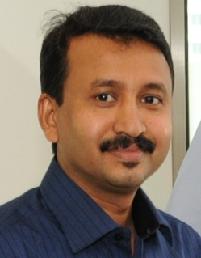 ManafSenior Design DraughtsmanClick here to buy CV Contact:http://www.gulfjobseeker.com/employer/cvdatabaseservice.phpWhatsapp # +971504753686Email: manaf-399762@2freemail.com 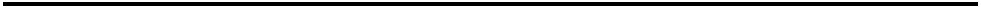 NATIONALITY EDUCATION SPECIAL EXPERTISEIndianDiploma in Computer ApplicationsCompleted Industrial Training CivilAutoCAD R14, 2000-2018, MS Windows (9x, 2000,XP, Vista &Windows 10), MS Office & ISO Quality System Drawingstandardization , Revit basic. Knowledge of Civil 3D.LANGUAGESEnglish FluentHindi AverageArabic Speak and ReadMalayalam Fluent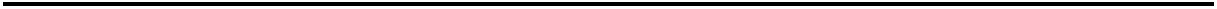 PRESENT POSITIONSenior Design DraughtsmanDubai-based CompanyEMPLOYMENT RECORD 2010 July - to dateSenior Design Draughtsman Dubai-based Company2004 - 2010Structural Design DraughtsmanWaagner Biro Gulf L.L.C., Dubai, UAE1999 – 2004Structural DraughtsmanAl Tall Engineering, Dubai, UAEOBJECTIVE:To emerge as a successful Drafting Professional and to integrate my skills to make valuable contribution to the organizationCAREER HISTORY:Total 20 years working experience in Industrial, Infrastructure and Marine facilities projects. Involved in preparing GAD’s, layouts, setting out details, trial pit details, design & construction NOC details, relocation & protection of existing utilities, shop drawings for Bridges and marine facilities (which includes floating bridge, quay walls, gabion walls, break waters, timber groynes, floating pontoons, marinas, slope protection, beach nourishment, dredging etc.)4 years working experience with a Construction company, 16 years working experience with an international Bridges & Marine Facilities Cont. Co. Specialized in steel Bridges & Marine works.ASSIGNMENTS 2010 July – to dateDubai-based CompanySenior Design DraughtsmanAs Senior Design Draughtsman Dubai, UAEInvolved in preparing Civil, Structural, Mechanical & Maritimestructures design & shop drawings, planning manpower for futureProjects, Implementing CAD Standards and Facilities, Training forCAD technicians to use various short cuts, Job allocation &drawings checking.Design, detailed and shop drawings for Waiting marina - Dubai Golf course, Dubai Ferry, Water Bus and Water Taxi Stations. Design drawings, detailed drawings for various Marinas, Quay walls, Erosion Protection and beach nourishment.Concept drawings, Design drawings, detailed drawings, bar bending schedule & services drawings for Contract R951-1A Innovative Traffic Congestion Alleviation Floating Bridge & Widening of Al Maktoum Bridge, ADNEC Pedestrian Bridge and Noor Island Butterfly pavilion and access bridge, Godolphin Marine station etc…Preparing design drawings, shop drawings & as built drawings for Sir Baniyas Island Steel Floating Pontoons and gangways.Design drawings & shop drawings for Creek Pontoon improvement (DM contract PJ 10027)Design & Detailed drawings for Office Building, Workshop facilities, Marina & Rock protection works for DM Environmental Department Yard & Office facilities.General arrangement, Shop drawings, bar bending schedules & Services (water & compressed air network) for Metro rail project precast yard facilities (VFR Jv)General arrangement, Shop drawings, bar bending schedules & Services Jumeirah Boat parking and fisherman shed including slipway and breakwater modification.2004 – 2010Waagner Biro Gulf L.L.C., Dubai, UAE.Structural esign DraughtsmanAs Design Draughtsman to Waagner Biro Gulf L.L.C., Dubai,UAE (Design and Build contractor) involved in preparation of various type of drawings in Bridges & Marine projects.Involved in preparation of Design, Survey, civil, structural details, setting out Details & Shop drawings & As built drawings for 5 Pedestrian Bridges including Main link bridge Dubai.Involved in preparation of Design drawings & shop drawings for floating pontoons (aluminium and steel), jetties, Quay walls, Rock revetment and slipways for various clients.Design, Civil, Structural Details, Shop drawings & As built drawings for Dubai Al Maktoum Bridge & Approach road widening.Design, Survey & Construction drawings for Pedestrian bridges (DM contract R 705/2 Pedestrian bridges at Abu Hail & Al Nahda roads & Pedestrian and train bridges (UAE’s First cable stayed bridge) for Zabeel Park.1999 – to 2004Structural Draughtsman – Al Tall Engineering Dubai, UAEAs Structural Draughtsman to Al Tall Engineering Dubai, UAE Involved in preparation of various type of drawings in multi-disciplinary projects.PERSONAL DETAILSVisa StatusEmploymentMarital statusMarriedDriving licenseU.A.E. Light vehicle Driving License